 新 书 推 荐中文书名：《家庭如何为应对紧急情况做好充分准备》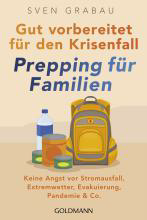 英文书名：Well Prepared for a Crisis - Prepping For Families德文书名：Gut vorbereitet für den Krisenfall – Prepping für Familien作    者：Sven Grabau出 版 社：Penguin Random House Verlagsgruppe GmbH代理公司：ANA/Lauren出版时间：2023年10月代理地区：中国大陆、台湾页    数：208页审读资料：电子稿类    型：心灵励志内容简介：做好准备，从容应对。储备物资、确保电力供应、储备应急药物，面对停电、极端天气、疏散、大流行病等不再恐慌！隔离、停电、寒流——必须为极端情况做好充分准备，有孩子的情况更是如此。越来越多的人关心如何做好应急准备：- 应该储备哪些食物？- 哪些文件应该随身携带？- 停电时如何为智能手机充电？- 无线局域网能否独立于电网工作？- 需要为气候变化的哪些影响做好准备？危机防范专家斯文·格拉鲍（Sven Grabau）通过博客“family prepping.de”向人们提供了有用的信息。他没有夸大其词，也没有复杂理论，而是简明扼要地解释了如何为所有可能发生的情况做好充分准备。- 停电、洪水、寒流或疏散——以正确的预防措施应对紧急情况- 为整个家庭做好应急准备，清晰易懂- 涉及食品供应、急救包、逃生背包、应急电源等- 内容严肃，贴合实际，不会让人产生恐慌情绪- 附有应对危机的最佳清单作者简介：斯文·格拉鲍（Sven Grabau）自新冠疫情流行开始就一直致力于危机防范工作。2021年，他参与了在德国西部导致致命损失的洪水救援工作，并在那里为智能手机和小型设备设立了充电站，这也实现了他的初衷。为了让每个人都能了解这些重要知识，他在博客“family prepping.de”中介绍了如何让家庭做好应对危机的准备。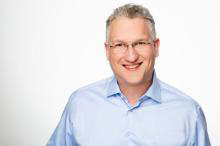 感谢您的阅读！请将反馈信息发至：版权负责人Email：Rights@nurnberg.com.cn安德鲁·纳伯格联合国际有限公司北京代表处北京市海淀区中关村大街甲59号中国人民大学文化大厦1705室, 邮编：100872电话：010-82504106, 传真：010-82504200公司网址：http://www.nurnberg.com.cn书目下载：http://www.nurnberg.com.cn/booklist_zh/list.aspx书讯浏览：http://www.nurnberg.com.cn/book/book.aspx视频推荐：http://www.nurnberg.com.cn/video/video.aspx豆瓣小站：http://site.douban.com/110577/新浪微博：安德鲁纳伯格公司的微博_微博 (weibo.com)微信订阅号：ANABJ2002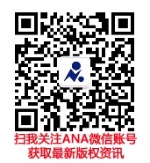 